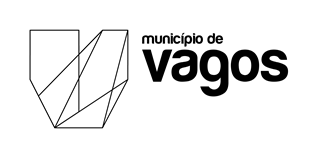 BOLSA DE IMÓVEIS - Estratégia Local de Habitação/Programa 1º DireitoBOLSA DE IMÓVEIS - Estratégia Local de Habitação/Programa 1º DireitoBOLSA DE IMÓVEIS - Estratégia Local de Habitação/Programa 1º DireitoBOLSA DE IMÓVEIS - Estratégia Local de Habitação/Programa 1º DireitoBOLSA DE IMÓVEIS - Estratégia Local de Habitação/Programa 1º DireitoBOLSA DE IMÓVEIS - Estratégia Local de Habitação/Programa 1º DireitoBOLSA DE IMÓVEIS - Estratégia Local de Habitação/Programa 1º DireitoBOLSA DE IMÓVEIS - Estratégia Local de Habitação/Programa 1º DireitoBOLSA DE IMÓVEIS - Estratégia Local de Habitação/Programa 1º DireitoBOLSA DE IMÓVEIS - Estratégia Local de Habitação/Programa 1º DireitoBOLSA DE IMÓVEIS - Estratégia Local de Habitação/Programa 1º DireitoBOLSA DE IMÓVEIS - Estratégia Local de Habitação/Programa 1º DireitoBOLSA DE IMÓVEIS - Estratégia Local de Habitação/Programa 1º DireitoFormulário de CandidaturaFormulário de CandidaturaFormulário de CandidaturaFormulário de CandidaturaFormulário de CandidaturaFormulário de CandidaturaFormulário de CandidaturaFormulário de CandidaturaFormulário de CandidaturaFormulário de CandidaturaFormulário de CandidaturaFormulário de CandidaturaFormulário de CandidaturaExmo. Senhor Presidente da Câmara Municipal de Vagos:Exmo. Senhor Presidente da Câmara Municipal de Vagos:Exmo. Senhor Presidente da Câmara Municipal de Vagos:Exmo. Senhor Presidente da Câmara Municipal de Vagos:Exmo. Senhor Presidente da Câmara Municipal de Vagos:Exmo. Senhor Presidente da Câmara Municipal de Vagos:Exmo. Senhor Presidente da Câmara Municipal de Vagos:Exmo. Senhor Presidente da Câmara Municipal de Vagos:Exmo. Senhor Presidente da Câmara Municipal de Vagos:Exmo. Senhor Presidente da Câmara Municipal de Vagos:Exmo. Senhor Presidente da Câmara Municipal de Vagos:Exmo. Senhor Presidente da Câmara Municipal de Vagos:Exmo. Senhor Presidente da Câmara Municipal de Vagos:CANDIDATO(A):CANDIDATO(A):CANDIDATO(A):CANDIDATO(A):CANDIDATO(A):CANDIDATO(A):CANDIDATO(A):CANDIDATO(A):CANDIDATO(A):CANDIDATO(A):CANDIDATO(A):CANDIDATO(A):CANDIDATO(A):Nome:Nome:Nome:Nome:Nome:Nome:Nome:Nome:Nome:Nome:Nome:Nome:Nome:N.º B.I/C.C:N.º B.I/C.C:N.º B.I/C.C:Data de validade:     /     /       Data de validade:     /     /       Data de validade:     /     /       Data de validade:     /     /       Data de validade:     /     /       NIF/NIPC:NIF/NIPC:NIF/NIPC:NIF/NIPC:NIF/NIPC:Morada:Morada:Morada:Morada:Morada:Morada:Morada:Morada:Morada:Morada:Morada:Morada:Morada:Localidade:Localidade:Localidade:Localidade:Localidade:Localidade:Localidade:Localidade:Localidade:Código Postal:Código Postal:Código Postal:Código Postal:Freguesia:Freguesia:Freguesia:Freguesia:Freguesia:Freguesia:Freguesia:Telefone:Telefone:Telefone:Telefone:Telemóvel:Telemóvel:Correio eletrónico:Correio eletrónico:Correio eletrónico:Correio eletrónico:Correio eletrónico:Correio eletrónico:Correio eletrónico:Correio eletrónico:Correio eletrónico:Correio eletrónico:Correio eletrónico:Correio eletrónico:Correio eletrónico:Representado por: Representado por:  Procurador   Procurador   Locatário   Locatário   Superficiário    Superficiário    Superficiário    Superficiário    Superficiário    Superficiário    OutroREPRESENTANTE (preencher se aplicável)REPRESENTANTE (preencher se aplicável)REPRESENTANTE (preencher se aplicável)REPRESENTANTE (preencher se aplicável)REPRESENTANTE (preencher se aplicável)REPRESENTANTE (preencher se aplicável)REPRESENTANTE (preencher se aplicável)REPRESENTANTE (preencher se aplicável)REPRESENTANTE (preencher se aplicável)REPRESENTANTE (preencher se aplicável)REPRESENTANTE (preencher se aplicável)REPRESENTANTE (preencher se aplicável)REPRESENTANTE (preencher se aplicável)Nome:Nome:Nome:Nome:Nome:Nome:Nome:Nome:Nome:Nome:Nome:Nome:Nome:N.º B.I/C.C:N.º B.I/C.C:N.º B.I/C.C:Data de validade:     /     /       Data de validade:     /     /       Data de validade:     /     /       Data de validade:     /     /       Data de validade:     /     /       Data de validade:     /     /       Data de validade:     /     /       NIF/NIPC:NIF/NIPC:NIF/NIPC:Telefone n.ºTelefone n.ºTelefone n.ºTelefone n.ºTelefone n.ºTelemóvel n.ºTelemóvel n.ºTelemóvel n.ºTelemóvel n.ºTelemóvel n.ºTelemóvel n.ºTelemóvel n.ºTelemóvel n.ºCorreio eletrónico:Correio eletrónico:Correio eletrónico:Correio eletrónico:Correio eletrónico:Correio eletrónico:Correio eletrónico:Correio eletrónico:Correio eletrónico:Correio eletrónico:Correio eletrónico:Correio eletrónico:Correio eletrónico:Código de consulta da procuração online (www.procuracoesonline.mj.pt):Código de consulta da procuração online (www.procuracoesonline.mj.pt):Código de consulta da procuração online (www.procuracoesonline.mj.pt):Código de consulta da procuração online (www.procuracoesonline.mj.pt):Código de consulta da procuração online (www.procuracoesonline.mj.pt):Código de consulta da procuração online (www.procuracoesonline.mj.pt):Código de consulta da procuração online (www.procuracoesonline.mj.pt):Código de consulta da procuração online (www.procuracoesonline.mj.pt):Código de consulta da procuração online (www.procuracoesonline.mj.pt):Código de consulta da procuração online (www.procuracoesonline.mj.pt):Código de consulta da procuração online (www.procuracoesonline.mj.pt):Código de consulta da procuração online (www.procuracoesonline.mj.pt):Código de consulta da procuração online (www.procuracoesonline.mj.pt):PRÉDIO OBJETO DA CANDIDATURAPRÉDIO OBJETO DA CANDIDATURAPRÉDIO OBJETO DA CANDIDATURAPRÉDIO OBJETO DA CANDIDATURAPRÉDIO OBJETO DA CANDIDATURAPRÉDIO OBJETO DA CANDIDATURAPRÉDIO OBJETO DA CANDIDATURAPRÉDIO OBJETO DA CANDIDATURAPRÉDIO OBJETO DA CANDIDATURAPRÉDIO OBJETO DA CANDIDATURAPRÉDIO OBJETO DA CANDIDATURAPRÉDIO OBJETO DA CANDIDATURAPRÉDIO OBJETO DA CANDIDATURATendo tomado conhecimento do Edital sobre a criação da Bolsa de Imóveis do Município de Vagos, para integrar a Estratégia Local de Habitação/Programa 1º Direito – Programa de Apoio ao Acesso à Habitação, vem apresentar a sua candidatura, com o seguinte prédio:Tendo tomado conhecimento do Edital sobre a criação da Bolsa de Imóveis do Município de Vagos, para integrar a Estratégia Local de Habitação/Programa 1º Direito – Programa de Apoio ao Acesso à Habitação, vem apresentar a sua candidatura, com o seguinte prédio:Tendo tomado conhecimento do Edital sobre a criação da Bolsa de Imóveis do Município de Vagos, para integrar a Estratégia Local de Habitação/Programa 1º Direito – Programa de Apoio ao Acesso à Habitação, vem apresentar a sua candidatura, com o seguinte prédio:Tendo tomado conhecimento do Edital sobre a criação da Bolsa de Imóveis do Município de Vagos, para integrar a Estratégia Local de Habitação/Programa 1º Direito – Programa de Apoio ao Acesso à Habitação, vem apresentar a sua candidatura, com o seguinte prédio:Tendo tomado conhecimento do Edital sobre a criação da Bolsa de Imóveis do Município de Vagos, para integrar a Estratégia Local de Habitação/Programa 1º Direito – Programa de Apoio ao Acesso à Habitação, vem apresentar a sua candidatura, com o seguinte prédio:Tendo tomado conhecimento do Edital sobre a criação da Bolsa de Imóveis do Município de Vagos, para integrar a Estratégia Local de Habitação/Programa 1º Direito – Programa de Apoio ao Acesso à Habitação, vem apresentar a sua candidatura, com o seguinte prédio:Tendo tomado conhecimento do Edital sobre a criação da Bolsa de Imóveis do Município de Vagos, para integrar a Estratégia Local de Habitação/Programa 1º Direito – Programa de Apoio ao Acesso à Habitação, vem apresentar a sua candidatura, com o seguinte prédio:Tendo tomado conhecimento do Edital sobre a criação da Bolsa de Imóveis do Município de Vagos, para integrar a Estratégia Local de Habitação/Programa 1º Direito – Programa de Apoio ao Acesso à Habitação, vem apresentar a sua candidatura, com o seguinte prédio:Tendo tomado conhecimento do Edital sobre a criação da Bolsa de Imóveis do Município de Vagos, para integrar a Estratégia Local de Habitação/Programa 1º Direito – Programa de Apoio ao Acesso à Habitação, vem apresentar a sua candidatura, com o seguinte prédio:Tendo tomado conhecimento do Edital sobre a criação da Bolsa de Imóveis do Município de Vagos, para integrar a Estratégia Local de Habitação/Programa 1º Direito – Programa de Apoio ao Acesso à Habitação, vem apresentar a sua candidatura, com o seguinte prédio:Tendo tomado conhecimento do Edital sobre a criação da Bolsa de Imóveis do Município de Vagos, para integrar a Estratégia Local de Habitação/Programa 1º Direito – Programa de Apoio ao Acesso à Habitação, vem apresentar a sua candidatura, com o seguinte prédio:Tendo tomado conhecimento do Edital sobre a criação da Bolsa de Imóveis do Município de Vagos, para integrar a Estratégia Local de Habitação/Programa 1º Direito – Programa de Apoio ao Acesso à Habitação, vem apresentar a sua candidatura, com o seguinte prédio:Tendo tomado conhecimento do Edital sobre a criação da Bolsa de Imóveis do Município de Vagos, para integrar a Estratégia Local de Habitação/Programa 1º Direito – Programa de Apoio ao Acesso à Habitação, vem apresentar a sua candidatura, com o seguinte prédio: Apartamento – Tipo:    T0      T1      T2     T3     T4 Moradia - Tipo:    T0      T1      T2     T3     T4 Terreno Apartamento – Tipo:    T0      T1      T2     T3     T4 Moradia - Tipo:    T0      T1      T2     T3     T4 Terreno Apartamento – Tipo:    T0      T1      T2     T3     T4 Moradia - Tipo:    T0      T1      T2     T3     T4 Terreno Apartamento – Tipo:    T0      T1      T2     T3     T4 Moradia - Tipo:    T0      T1      T2     T3     T4 Terreno Apartamento – Tipo:    T0      T1      T2     T3     T4 Moradia - Tipo:    T0      T1      T2     T3     T4 Terreno Apartamento – Tipo:    T0      T1      T2     T3     T4 Moradia - Tipo:    T0      T1      T2     T3     T4 Terreno Apartamento – Tipo:    T0      T1      T2     T3     T4 Moradia - Tipo:    T0      T1      T2     T3     T4 TerrenoEstado de Conservação (se aplicável)Estado de Conservação (se aplicável)Estado de Conservação (se aplicável)Estado de Conservação (se aplicável)Estado de Conservação (se aplicável)Estado de Conservação (se aplicável) Apartamento – Tipo:    T0      T1      T2     T3     T4 Moradia - Tipo:    T0      T1      T2     T3     T4 Terreno Apartamento – Tipo:    T0      T1      T2     T3     T4 Moradia - Tipo:    T0      T1      T2     T3     T4 Terreno Apartamento – Tipo:    T0      T1      T2     T3     T4 Moradia - Tipo:    T0      T1      T2     T3     T4 Terreno Apartamento – Tipo:    T0      T1      T2     T3     T4 Moradia - Tipo:    T0      T1      T2     T3     T4 Terreno Apartamento – Tipo:    T0      T1      T2     T3     T4 Moradia - Tipo:    T0      T1      T2     T3     T4 Terreno Apartamento – Tipo:    T0      T1      T2     T3     T4 Moradia - Tipo:    T0      T1      T2     T3     T4 Terreno Apartamento – Tipo:    T0      T1      T2     T3     T4 Moradia - Tipo:    T0      T1      T2     T3     T4 Terreno - Habitável - Habitável - Habitável - Habitável - Habitável - Habitável Apartamento – Tipo:    T0      T1      T2     T3     T4 Moradia - Tipo:    T0      T1      T2     T3     T4 Terreno Apartamento – Tipo:    T0      T1      T2     T3     T4 Moradia - Tipo:    T0      T1      T2     T3     T4 Terreno Apartamento – Tipo:    T0      T1      T2     T3     T4 Moradia - Tipo:    T0      T1      T2     T3     T4 Terreno Apartamento – Tipo:    T0      T1      T2     T3     T4 Moradia - Tipo:    T0      T1      T2     T3     T4 Terreno Apartamento – Tipo:    T0      T1      T2     T3     T4 Moradia - Tipo:    T0      T1      T2     T3     T4 Terreno Apartamento – Tipo:    T0      T1      T2     T3     T4 Moradia - Tipo:    T0      T1      T2     T3     T4 Terreno Apartamento – Tipo:    T0      T1      T2     T3     T4 Moradia - Tipo:    T0      T1      T2     T3     T4 Terreno - A necessitar de obras - A necessitar de obras - A necessitar de obras - A necessitar de obras - A necessitar de obras - A necessitar de obras Apartamento – Tipo:    T0      T1      T2     T3     T4 Moradia - Tipo:    T0      T1      T2     T3     T4 Terreno Apartamento – Tipo:    T0      T1      T2     T3     T4 Moradia - Tipo:    T0      T1      T2     T3     T4 Terreno Apartamento – Tipo:    T0      T1      T2     T3     T4 Moradia - Tipo:    T0      T1      T2     T3     T4 Terreno Apartamento – Tipo:    T0      T1      T2     T3     T4 Moradia - Tipo:    T0      T1      T2     T3     T4 Terreno Apartamento – Tipo:    T0      T1      T2     T3     T4 Moradia - Tipo:    T0      T1      T2     T3     T4 Terreno Apartamento – Tipo:    T0      T1      T2     T3     T4 Moradia - Tipo:    T0      T1      T2     T3     T4 Terreno Apartamento – Tipo:    T0      T1      T2     T3     T4 Moradia - Tipo:    T0      T1      T2     T3     T4 Terreno - Em ruína - Em ruína - Em ruína - Em ruína - Em ruína - Em ruínaLocalização do prédio:Localização do prédio:Localização do prédio:Localização do prédio:Localização do prédio:Localização do prédio:Localização do prédio:Localização do prédio:Localização do prédio:Localização do prédio:Localização do prédio:Localização do prédio:Localização do prédio:Freguesia:Freguesia:Freguesia:Freguesia:Freguesia:Freguesia:Freguesia:Freguesia:Freguesia:Freguesia:Freguesia:Freguesia:Freguesia:Artigo matricial:Artigo matricial:Artigo matricial:Artigo matricial:Artigo matricial:Artigo matricial:Artigo matricial:Artigo matricial:Artigo matricial:Artigo matricial:Artigo matricial:Artigo matricial:Descrição Predial:Descrição Predial:Descrição Predial:Descrição Predial:Descrição Predial:Descrição Predial:Descrição Predial:Descrição Predial:Descrição Predial:Descrição Predial:Descrição Predial:Descrição Predial:Documentos que anexa:Documentos que anexa:Documentos que anexa:Documentos que anexa:Documentos que anexa:Documentos que anexa:Documentos que anexa:Documentos que anexa:Documentos que anexa:Documentos que anexa:Documentos que anexa:Documentos que anexa:Documentos que anexa:Fotos do prédio/localizaçãoFotos do prédio/localizaçãoFotos do prédio/localizaçãoFotos do prédio/localizaçãoFotos do prédio/localizaçãoFotos do prédio/localizaçãoFotos do prédio/localizaçãoFotos do prédio/localizaçãoFotos do prédio/localizaçãoFotos do prédio/localizaçãoFotos do prédio/localizaçãoFotos do prédio/localizaçãoOutro(s):Outro(s):Outro(s):Outro(s):Outro(s):Outro(s):Outro(s):Outro(s):Outro(s):Outro(s):Outro(s):Outro(s): Autoriza o envio de eventuais notificações decorrentes desta candidatura para o(s) endereço(s) de correio eletrónico mencionado(s). Autoriza o envio de eventuais notificações decorrentes desta candidatura para o(s) endereço(s) de correio eletrónico mencionado(s). Autoriza o envio de eventuais notificações decorrentes desta candidatura para o(s) endereço(s) de correio eletrónico mencionado(s). Autoriza o envio de eventuais notificações decorrentes desta candidatura para o(s) endereço(s) de correio eletrónico mencionado(s). Autoriza o envio de eventuais notificações decorrentes desta candidatura para o(s) endereço(s) de correio eletrónico mencionado(s). Autoriza o envio de eventuais notificações decorrentes desta candidatura para o(s) endereço(s) de correio eletrónico mencionado(s). Autoriza o envio de eventuais notificações decorrentes desta candidatura para o(s) endereço(s) de correio eletrónico mencionado(s). Autoriza o envio de eventuais notificações decorrentes desta candidatura para o(s) endereço(s) de correio eletrónico mencionado(s). Autoriza o envio de eventuais notificações decorrentes desta candidatura para o(s) endereço(s) de correio eletrónico mencionado(s). Autoriza o envio de eventuais notificações decorrentes desta candidatura para o(s) endereço(s) de correio eletrónico mencionado(s). Autoriza o envio de eventuais notificações decorrentes desta candidatura para o(s) endereço(s) de correio eletrónico mencionado(s). Autoriza o envio de eventuais notificações decorrentes desta candidatura para o(s) endereço(s) de correio eletrónico mencionado(s). Autoriza o envio de eventuais notificações decorrentes desta candidatura para o(s) endereço(s) de correio eletrónico mencionado(s).Vagos, ____ de __________________ de 2022Vagos, ____ de __________________ de 2022Vagos, ____ de __________________ de 2022Vagos, ____ de __________________ de 2022Vagos, ____ de __________________ de 2022Vagos, ____ de __________________ de 2022Vagos, ____ de __________________ de 2022Vagos, ____ de __________________ de 2022Vagos, ____ de __________________ de 2022Vagos, ____ de __________________ de 2022Vagos, ____ de __________________ de 2022Vagos, ____ de __________________ de 2022Vagos, ____ de __________________ de 2022O(A) Candidato(a)/Representante,O(A) Candidato(a)/Representante,O(A) Candidato(a)/Representante,O(A) Candidato(a)/Representante,O(A) Candidato(a)/Representante,O(A) Candidato(a)/Representante,O(A) Candidato(a)/Representante,O(A) Candidato(a)/Representante,O(A) Candidato(a)/Representante,O(A) Candidato(a)/Representante,O(A) Candidato(a)/Representante,O(A) Candidato(a)/Representante,O(A) Candidato(a)/Representante,Assinatura: ___________________________________________________________________________________________Assinatura: ___________________________________________________________________________________________Assinatura: ___________________________________________________________________________________________Assinatura: ___________________________________________________________________________________________Assinatura: ___________________________________________________________________________________________Assinatura: ___________________________________________________________________________________________Assinatura: ___________________________________________________________________________________________Assinatura: ___________________________________________________________________________________________Assinatura: ___________________________________________________________________________________________Assinatura: ___________________________________________________________________________________________Assinatura: ___________________________________________________________________________________________Assinatura: ___________________________________________________________________________________________Assinatura: ___________________________________________________________________________________________